                                Чек-лист на ноябрь«Памятные места Липецкой Земли»1.Цикл познавательных бесед «Липецк – часть большой страны».2. Подготовка и презентация онлайн –экскурсий:  «Улица, на которой я живу», «Улица Мистюкова. Мой детский сад», «Любимые памятники моего города».3. Презентация проекта «С чего начинается Родина?» (подготовительные группы).4. Образовательная деятельность «По страницам Красной книги».5. Виртуальная экскурсия в заповедник «Галичья  гора».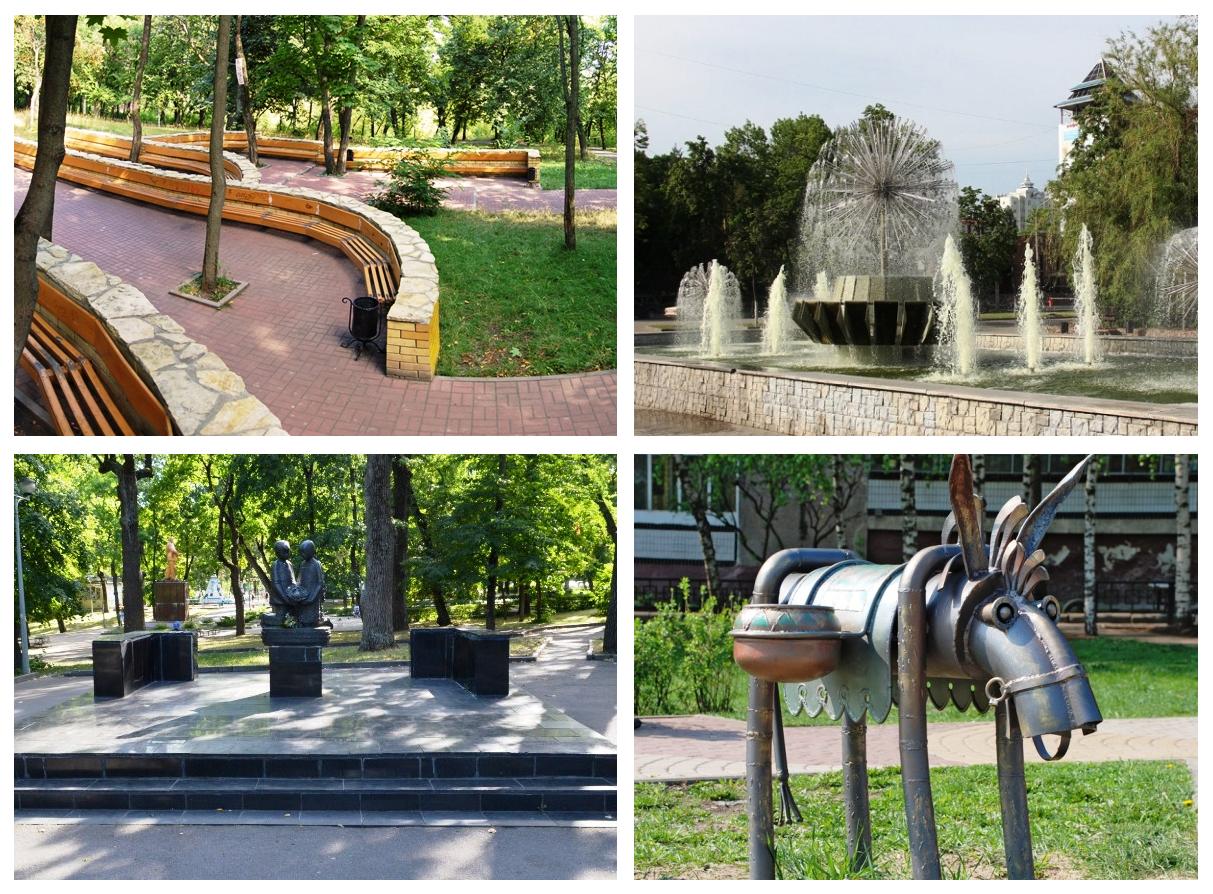 